О внесении изменений в Положение о  земельном    налоге     в      Усвятском сельском поселении Дорогобужского района Смоленской областиВ соответствии со статьей 12 Налогового кодекса Российской Федерации, Федеральным законом от 29.12.2015 №396-ФЗ «О внесении изменений в часть вторую Налогового кодекса Российской Федерации», ст. 22 Устава Усвятского сельского поселения Дорогобужского района Смоленской области, Совет депутатов Усвятского сельского поселения Дорогобужского района Смоленской областиР Е Ш И Л:1. Внести в Положение о земельном налоге, утвержденное решением Совета депутатов Усвятского сельского поселения Дорогобужского района Смоленской области от 15 ноября 2007 года № 19 «Об установлении земельного налога в Усвятском сельском поселении Дорогобужского района Смоленской области» (в редакции решений Совета депутатов Усвятского сельского поселения Дорогобужского района Смоленской области от 20.06.2008 №13, от 18.11.2008 №26, от 20.11.2009 №15, от 14.05.2010 №7, от 03.11.2010 №16, от 02.06.2011 №9, от 24.11.2011 №21, от 26.10.2012 №22,от 08.11.2013 г. № 14, от 10.11.2014 г. №22, от 14.03.2016 №1) следующие изменения:1) в части 6 статьи 5 слова «по месту нахождения земельного участка.» заменить на слова «по своему выбору»;2) часть 1 статьи 6 изложить в новой редакции:«1. Налогоплательщики - физические лица, имеющие право на налоговые льготы, представляют заявление о предоставлении льготы и документы, подтверждающие право налогоплательщика на налоговую льготу, в налоговый орган по своему выбору.»;3) часть 2 статьи 6 изложить в новой редакции:«2. В случае возникновения (прекращения) у налогоплательщиков в течение налогового (отчетного) периода права на налоговую льготу исчисление суммы налога (суммы авансового платежа по налогу) в отношении земельного участка, по которому предоставляется право на налоговую льготу, производится с учетом коэффициента, определяемого как отношение числа полных месяцев, в течение которых отсутствует налоговая льгота, к числу календарных месяцев в налоговом (отчетном) периоде. При этом месяц возникновения права на налоговую льготу, а также месяц прекращения указанного права принимается за полный месяц.»;4) части 3,4 статьи 6 считать утратившими силу.2. Настоящее решение опубликовать в печатном средстве  массовой информации «Информационный  вестник Усвятского сельского поселения» и разместить  на официальном  сайте Администрации Усвятского сельского поселения Дорогобужского  района Смоленской области в сети «Интернет».   3. Настоящее решение вступает в силу со дня официального опубликования и распространяется на правоотношения, возникшие с 01.01.2017.Глава муниципального образованияУсвятское сельское поселениеДорогобужского районаСмоленской области                                     		                       В.В. Дмитракова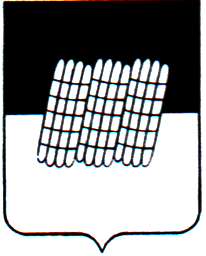 СОВЕТ ДЕПУТАТОВ УСВЯТСКОГО СЕЛЬСКОГО ПОСЕЛЕНИЯДОРОГОБУЖСКОГО РАЙОНА СМОЛЕНСКОЙ ОБЛАСТИРЕШЕНИЕот  14.11.2016 года                                                                                              № 22